Тема недели  «Насекомые» (с 18-22 мая)Цель: расширять представления детей о насекомых, учить узнавать их в натуре и на картинках, наблюдать за насекомыми на улице, воспитывать бережное отношение.Образовательные областиРазделыНОДОбразовательная деятельность режимных моментов Самостоятельная деятельность детейВзаимодействие с родителямиПознавательное развитие ПознаниеТема: «Насекомые» уточнить знания о характерных особенностях насекомых, о пользе и вреде, представления о многообразии насекомых.https://youtu.be/yP_OVX1A1EgРассматривание иллюстраций насекомых. Формировать знания о насекомых, активизировать и развивать речь детей, познавательные интересы.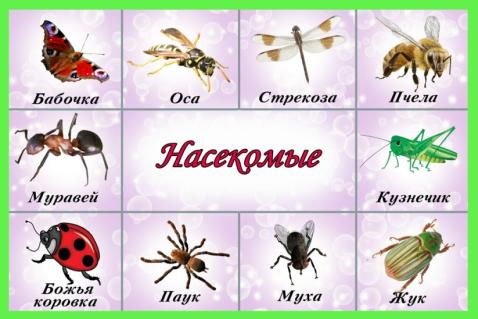 Игры с любимыми игрушками.Рекомендовать родителям рассказать и показать детям насекомых. Учить детей различать представителей различных групп, правильно называть части тела насекомых. Развивать познавательный интерес, обогащать словарный запас детей ​ФЭМПЗакреплять у детей умение две равные и не равные группы предметов способами наложения и приложения, пользоваться выражением больше - меньше. Сравнивать два предмета по величине и т.д. Беседа «Что дети знают о насекомых» цель: уточнить знания детей о насекомых, их разнообразие, отличительные признаки.Дид. игра: «Весёлая гусеница» 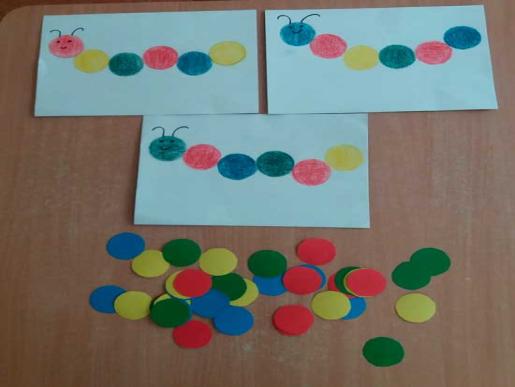 Настольно печатные игры «Сложи пчёлку», «Бабочку»Речевое развитиеРазвитие речиПовторение стихотворений. Заучивание стихотворения И. Белоусова «Весенняя гостья»Милая певунья,Ласточка родная,К нам домой вернулась,Из чужого края.Под окошком вьётсяС песенкой живою:«Я весну и солнцеПринесла с собою...»Беседа: «Где живут насекомые» 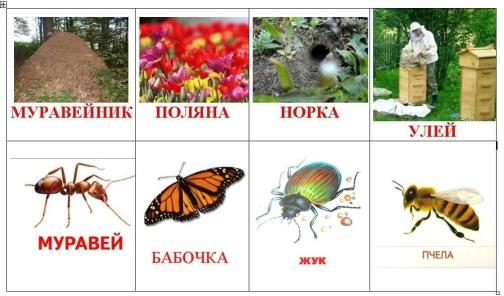 Настольно печатные игры «Сложи картинку» по теме насекомые.​ЧХЛЧтение рассказов о бабочках- цель: расширить знания детей о стадиях развития бабочек, их особенностях.Бабочка — Сутеев В.Г.https://mishka-knizhka.ru/skazki-dlay-detey/russkie-skazochniki/skazki-suteeva/babochka/Уроки Тетушки Совыhttps://www.youtube.com/watch?time_continue=38&v=fF90b7Wd_eg&feature=emb_logoДид. игра: «Собери цветок» цель: учить собирать целое из частей.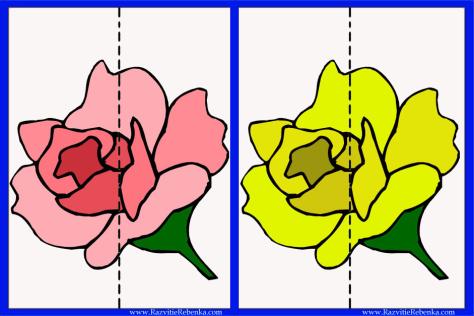 В книжном уголке по выбору.​ЗдоровьеРассматривание предметных картинок с гигиеническими принадлежностями (мыло, полотенце, расческа и др.)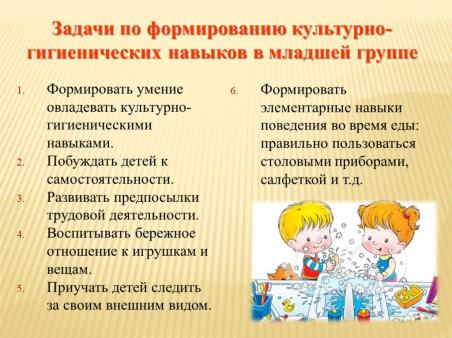 Общение на тему «Мы заботимся о здоровье».Рассматривание книг о здоровье.​Рисование «Божья коровка» задачи: развивать умение рисовать предметы круглой формы, закрашивать форму по контуру, закреплять навык аккуратной работы кистью.https://vk.com/video327100739_456239096Дид. игра: «Угадай загадку» расширять представление детей о многообразии насекомых, формировать связную речь, воспитывать желание заботиться о природе. 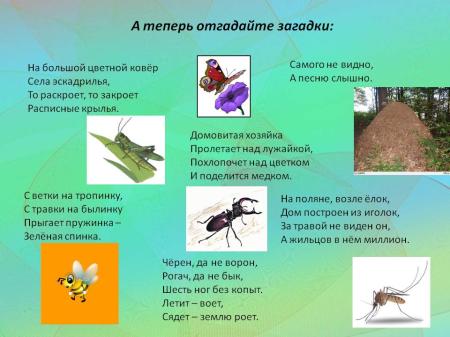 В уголке творчества раскраски с изображением насекомых.​Лепка "Гусеница" задачи: развивать умение лепить предметы округлой формы (шарики), и составлять из них  гусеницу.https://youtu.be/YY2XUSPudXg